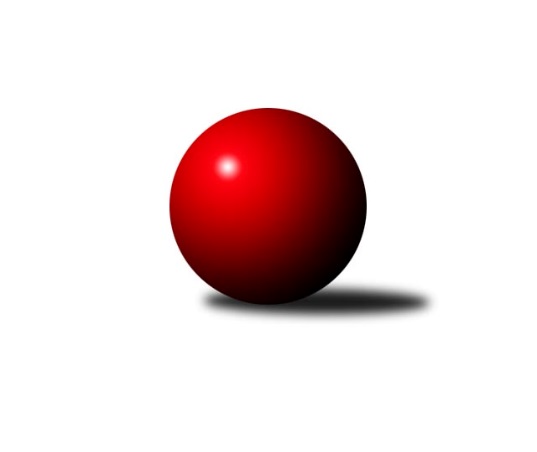 Č.4Ročník 2023/2024	19.5.2024 Mistrovství Prahy 2 2023/2024Statistika 4. kolaTabulka družstev:		družstvo	záp	výh	rem	proh	skore	sety	průměr	body	plné	dorážka	chyby	1.	TJ Vršovice B	3	3	0	0	18.0 : 6.0 	(23.0 : 13.0)	2350	6	1656	694	58.7	2.	KK Slavoj D	2	2	0	0	13.0 : 3.0 	(16.5 : 7.5)	2570	4	1782	789	50.5	3.	TJ Kobylisy D	4	2	0	2	16.0 : 16.0 	(22.0 : 26.0)	2303	4	1639	664	63	4.	TJ Kobylisy C	3	1	1	1	13.0 : 11.0 	(21.0 : 15.0)	2256	3	1598	658	61	5.	TJ Radlice C	1	1	0	0	5.0 : 3.0 	(8.0 : 4.0)	2349	2	1703	646	61	6.	KK Konstruktiva D	1	1	0	0	5.0 : 3.0 	(6.0 : 6.0)	2439	2	1698	741	61	7.	TJ Radlice B	2	1	0	1	9.5 : 6.5 	(14.0 : 10.0)	2343	2	1672	672	57	8.	SK Meteor D	2	1	0	1	7.5 : 8.5 	(12.0 : 12.0)	2392	2	1689	703	56	9.	TJ Rudná B	3	1	0	2	10.0 : 14.0 	(17.0 : 19.0)	2338	2	1658	680	64.7	10.	TJ Astra Zahradní Město B	3	1	0	2	9.0 : 15.0 	(17.0 : 19.0)	2334	2	1651	683	61	11.	KK Velké Popovice	4	1	0	3	10.0 : 22.0 	(16.5 : 31.5)	2337	2	1647	690	73.5	12.	KK Slavia B	2	0	1	1	7.0 : 9.0 	(10.0 : 14.0)	2277	1	1647	631	69	13.	TJ Rudná C	2	0	0	2	5.0 : 11.0 	(9.0 : 15.0)	2373	0	1695	679	70Tabulka doma:		družstvo	záp	výh	rem	proh	skore	sety	průměr	body	maximum	minimum	1.	KK Slavoj D	2	2	0	0	13.0 : 3.0 	(16.5 : 7.5)	2570	4	2590	2550	2.	TJ Vršovice B	2	2	0	0	13.0 : 3.0 	(16.0 : 8.0)	2398	4	2462	2333	3.	TJ Kobylisy D	1	1	0	0	6.0 : 2.0 	(8.0 : 4.0)	2258	2	2258	2258	4.	TJ Radlice C	1	1	0	0	5.0 : 3.0 	(8.0 : 4.0)	2349	2	2349	2349	5.	TJ Kobylisy C	2	1	0	1	9.0 : 7.0 	(14.0 : 10.0)	2231	2	2236	2226	6.	KK Slavia B	2	0	1	1	7.0 : 9.0 	(10.0 : 14.0)	2277	1	2296	2258	7.	KK Velké Popovice	0	0	0	0	0.0 : 0.0 	(0.0 : 0.0)	0	0	0	0	8.	KK Konstruktiva D	0	0	0	0	0.0 : 0.0 	(0.0 : 0.0)	0	0	0	0	9.	TJ Radlice B	1	0	0	1	3.5 : 4.5 	(7.0 : 5.0)	2305	0	2305	2305	10.	SK Meteor D	1	0	0	1	3.0 : 5.0 	(7.0 : 5.0)	2469	0	2469	2469	11.	TJ Rudná B	1	0	0	1	2.0 : 6.0 	(5.0 : 7.0)	2373	0	2373	2373	12.	TJ Astra Zahradní Město B	1	0	0	1	1.0 : 7.0 	(4.0 : 8.0)	2297	0	2297	2297	13.	TJ Rudná C	2	0	0	2	5.0 : 11.0 	(9.0 : 15.0)	2373	0	2425	2321Tabulka venku:		družstvo	záp	výh	rem	proh	skore	sety	průměr	body	maximum	minimum	1.	TJ Radlice B	1	1	0	0	6.0 : 2.0 	(7.0 : 5.0)	2381	2	2381	2381	2.	TJ Vršovice B	1	1	0	0	5.0 : 3.0 	(7.0 : 5.0)	2303	2	2303	2303	3.	KK Konstruktiva D	1	1	0	0	5.0 : 3.0 	(6.0 : 6.0)	2439	2	2439	2439	4.	SK Meteor D	1	1	0	0	4.5 : 3.5 	(5.0 : 7.0)	2314	2	2314	2314	5.	TJ Astra Zahradní Město B	2	1	0	1	8.0 : 8.0 	(13.0 : 11.0)	2352	2	2359	2345	6.	TJ Rudná B	2	1	0	1	8.0 : 8.0 	(12.0 : 12.0)	2321	2	2455	2186	7.	TJ Kobylisy D	3	1	0	2	10.0 : 14.0 	(14.0 : 22.0)	2302	2	2407	2243	8.	KK Velké Popovice	4	1	0	3	10.0 : 22.0 	(16.5 : 31.5)	2337	2	2483	2063	9.	TJ Kobylisy C	1	0	1	0	4.0 : 4.0 	(7.0 : 5.0)	2280	1	2280	2280	10.	TJ Radlice C	0	0	0	0	0.0 : 0.0 	(0.0 : 0.0)	0	0	0	0	11.	TJ Rudná C	0	0	0	0	0.0 : 0.0 	(0.0 : 0.0)	0	0	0	0	12.	KK Slavia B	0	0	0	0	0.0 : 0.0 	(0.0 : 0.0)	0	0	0	0	13.	KK Slavoj D	0	0	0	0	0.0 : 0.0 	(0.0 : 0.0)	0	0	0	0Tabulka podzimní části:		družstvo	záp	výh	rem	proh	skore	sety	průměr	body	doma	venku	1.	TJ Vršovice B	3	3	0	0	18.0 : 6.0 	(23.0 : 13.0)	2350	6 	2 	0 	0 	1 	0 	0	2.	KK Slavoj D	2	2	0	0	13.0 : 3.0 	(16.5 : 7.5)	2570	4 	2 	0 	0 	0 	0 	0	3.	TJ Kobylisy D	4	2	0	2	16.0 : 16.0 	(22.0 : 26.0)	2303	4 	1 	0 	0 	1 	0 	2	4.	TJ Kobylisy C	3	1	1	1	13.0 : 11.0 	(21.0 : 15.0)	2256	3 	1 	0 	1 	0 	1 	0	5.	TJ Radlice C	1	1	0	0	5.0 : 3.0 	(8.0 : 4.0)	2349	2 	1 	0 	0 	0 	0 	0	6.	KK Konstruktiva D	1	1	0	0	5.0 : 3.0 	(6.0 : 6.0)	2439	2 	0 	0 	0 	1 	0 	0	7.	TJ Radlice B	2	1	0	1	9.5 : 6.5 	(14.0 : 10.0)	2343	2 	0 	0 	1 	1 	0 	0	8.	SK Meteor D	2	1	0	1	7.5 : 8.5 	(12.0 : 12.0)	2392	2 	0 	0 	1 	1 	0 	0	9.	TJ Rudná B	3	1	0	2	10.0 : 14.0 	(17.0 : 19.0)	2338	2 	0 	0 	1 	1 	0 	1	10.	TJ Astra Zahradní Město B	3	1	0	2	9.0 : 15.0 	(17.0 : 19.0)	2334	2 	0 	0 	1 	1 	0 	1	11.	KK Velké Popovice	4	1	0	3	10.0 : 22.0 	(16.5 : 31.5)	2337	2 	0 	0 	0 	1 	0 	3	12.	KK Slavia B	2	0	1	1	7.0 : 9.0 	(10.0 : 14.0)	2277	1 	0 	1 	1 	0 	0 	0	13.	TJ Rudná C	2	0	0	2	5.0 : 11.0 	(9.0 : 15.0)	2373	0 	0 	0 	2 	0 	0 	0Tabulka jarní části:		družstvo	záp	výh	rem	proh	skore	sety	průměr	body	doma	venku	1.	KK Velké Popovice	0	0	0	0	0.0 : 0.0 	(0.0 : 0.0)	0	0 	0 	0 	0 	0 	0 	0 	2.	TJ Rudná C	0	0	0	0	0.0 : 0.0 	(0.0 : 0.0)	0	0 	0 	0 	0 	0 	0 	0 	3.	TJ Radlice B	0	0	0	0	0.0 : 0.0 	(0.0 : 0.0)	0	0 	0 	0 	0 	0 	0 	0 	4.	TJ Radlice C	0	0	0	0	0.0 : 0.0 	(0.0 : 0.0)	0	0 	0 	0 	0 	0 	0 	0 	5.	TJ Kobylisy D	0	0	0	0	0.0 : 0.0 	(0.0 : 0.0)	0	0 	0 	0 	0 	0 	0 	0 	6.	SK Meteor D	0	0	0	0	0.0 : 0.0 	(0.0 : 0.0)	0	0 	0 	0 	0 	0 	0 	0 	7.	TJ Vršovice B	0	0	0	0	0.0 : 0.0 	(0.0 : 0.0)	0	0 	0 	0 	0 	0 	0 	0 	8.	KK Konstruktiva D	0	0	0	0	0.0 : 0.0 	(0.0 : 0.0)	0	0 	0 	0 	0 	0 	0 	0 	9.	KK Slavoj D	0	0	0	0	0.0 : 0.0 	(0.0 : 0.0)	0	0 	0 	0 	0 	0 	0 	0 	10.	TJ Astra Zahradní Město B	0	0	0	0	0.0 : 0.0 	(0.0 : 0.0)	0	0 	0 	0 	0 	0 	0 	0 	11.	TJ Kobylisy C	0	0	0	0	0.0 : 0.0 	(0.0 : 0.0)	0	0 	0 	0 	0 	0 	0 	0 	12.	TJ Rudná B	0	0	0	0	0.0 : 0.0 	(0.0 : 0.0)	0	0 	0 	0 	0 	0 	0 	0 	13.	KK Slavia B	0	0	0	0	0.0 : 0.0 	(0.0 : 0.0)	0	0 	0 	0 	0 	0 	0 	0 Zisk bodů pro družstvo:		jméno hráče	družstvo	body	zápasy	v %	dílčí body	sety	v %	1.	Karel Svitavský 	TJ Vršovice B 	3	/	3	(100%)	6	/	6	(100%)	2.	Karel Wolf 	TJ Vršovice B 	3	/	3	(100%)	6	/	6	(100%)	3.	Karel Erben 	TJ Kobylisy C 	3	/	3	(100%)	5	/	6	(83%)	4.	Ladislav Musil 	KK Velké Popovice 	3	/	4	(75%)	6	/	8	(75%)	5.	Jana Cermanová 	TJ Kobylisy D 	3	/	4	(75%)	5	/	8	(63%)	6.	Miroslav Bohuslav 	TJ Kobylisy D 	3	/	4	(75%)	5	/	8	(63%)	7.	Blanka Koubová 	KK Slavoj D 	2	/	2	(100%)	4	/	4	(100%)	8.	Miroslav Šostý 	SK Meteor D 	2	/	2	(100%)	4	/	4	(100%)	9.	Roman Hrdlička 	KK Slavoj D 	2	/	2	(100%)	3.5	/	4	(88%)	10.	Daniel Kulhánek 	KK Slavoj D 	2	/	2	(100%)	3	/	4	(75%)	11.	Luboš Polák 	TJ Vršovice B 	2	/	2	(100%)	3	/	4	(75%)	12.	Jan Kamín 	TJ Radlice B 	2	/	2	(100%)	3	/	4	(75%)	13.	Jaroslav Havránek 	TJ Vršovice B 	2	/	2	(100%)	3	/	4	(75%)	14.	Zdeněk Boháč 	SK Meteor D 	2	/	2	(100%)	3	/	4	(75%)	15.	Vojtěch Vojtíšek 	TJ Kobylisy C 	2	/	2	(100%)	3	/	4	(75%)	16.	Kateřina Holanová 	KK Slavoj D 	2	/	2	(100%)	3	/	4	(75%)	17.	Radovan Šimůnek 	TJ Astra Zahradní Město B 	2	/	3	(67%)	5	/	6	(83%)	18.	Jiří Mrzílek 	KK Velké Popovice 	2	/	3	(67%)	5	/	6	(83%)	19.	Radek Machulka 	TJ Rudná B 	2	/	3	(67%)	5	/	6	(83%)	20.	Václav Císař 	TJ Kobylisy C 	2	/	3	(67%)	4	/	6	(67%)	21.	Pavel Kasal 	TJ Rudná B 	2	/	3	(67%)	4	/	6	(67%)	22.	Marián Kováč 	TJ Kobylisy C 	2	/	3	(67%)	4	/	6	(67%)	23.	Vojtěch Kostelecký 	TJ Astra Zahradní Město B 	2	/	3	(67%)	3	/	6	(50%)	24.	Vladimír Strnad 	TJ Vršovice B 	2	/	3	(67%)	3	/	6	(50%)	25.	Markéta Březinová 	TJ Kobylisy D 	2	/	4	(50%)	4	/	8	(50%)	26.	Karel Sedláček 	TJ Kobylisy D 	2	/	4	(50%)	4	/	8	(50%)	27.	Martin Kučerka 	KK Velké Popovice 	2	/	4	(50%)	3	/	8	(38%)	28.	Radek Lehner 	TJ Radlice B 	1.5	/	2	(75%)	3	/	4	(75%)	29.	Lukáš Lehner 	TJ Radlice B 	1	/	1	(100%)	2	/	2	(100%)	30.	Marek Lehner 	TJ Radlice B 	1	/	1	(100%)	2	/	2	(100%)	31.	Jaroslav Kourek 	TJ Radlice B 	1	/	1	(100%)	2	/	2	(100%)	32.	Kryštof Maňour 	TJ Radlice C 	1	/	1	(100%)	2	/	2	(100%)	33.	Martin Machulka 	TJ Rudná B 	1	/	1	(100%)	2	/	2	(100%)	34.	Barbora Jakešová 	KK Konstruktiva D 	1	/	1	(100%)	2	/	2	(100%)	35.	Jan Klégr 	TJ Rudná C 	1	/	1	(100%)	2	/	2	(100%)	36.	Josef Kocan 	KK Slavia B 	1	/	1	(100%)	2	/	2	(100%)	37.	Jiří Kryda st.	KK Slavia B 	1	/	1	(100%)	2	/	2	(100%)	38.	Petra Klímová Rézová 	TJ Kobylisy D 	1	/	1	(100%)	2	/	2	(100%)	39.	Lukáš Jirsa 	TJ Radlice C 	1	/	1	(100%)	2	/	2	(100%)	40.	Ondřej Maňour 	TJ Radlice C 	1	/	1	(100%)	2	/	2	(100%)	41.	Michal Kliment 	TJ Kobylisy C 	1	/	1	(100%)	2	/	2	(100%)	42.	Tomáš Turnský 	TJ Astra Zahradní Město B 	1	/	1	(100%)	1	/	2	(50%)	43.	Jaruška Havrdová 	KK Velké Popovice 	1	/	1	(100%)	1	/	2	(50%)	44.	Jaroslav Pleticha ml.	KK Konstruktiva D 	1	/	1	(100%)	1	/	2	(50%)	45.	Hana Poláčková 	TJ Rudná C 	1	/	1	(100%)	1	/	2	(50%)	46.	Lidmila Fořtová 	KK Slavia B 	1	/	1	(100%)	1	/	2	(50%)	47.	Tomáš Rybka 	KK Slavia B 	1	/	1	(100%)	1	/	2	(50%)	48.	Bohumír Musil 	KK Konstruktiva D 	1	/	1	(100%)	1	/	2	(50%)	49.	Filip Beneš 	TJ Radlice B 	1	/	1	(100%)	1	/	2	(50%)	50.	Hana Zdražilová 	KK Slavoj D 	1	/	2	(50%)	3	/	4	(75%)	51.	Michal Kocan 	KK Slavia B 	1	/	2	(50%)	2	/	4	(50%)	52.	Jiří Zdráhal 	TJ Rudná B 	1	/	2	(50%)	2	/	4	(50%)	53.	Marek Sedlák 	TJ Astra Zahradní Město B 	1	/	2	(50%)	2	/	4	(50%)	54.	Stanislav Březina ml.	TJ Kobylisy D 	1	/	2	(50%)	2	/	4	(50%)	55.	Adam Lesák 	TJ Rudná B 	1	/	2	(50%)	1	/	4	(25%)	56.	Anna Novotná 	TJ Rudná C 	1	/	2	(50%)	1	/	4	(25%)	57.	Štěpán Fatka 	TJ Rudná C 	1	/	2	(50%)	1	/	4	(25%)	58.	Jan Pozner 	SK Meteor D 	1	/	2	(50%)	1	/	4	(25%)	59.	Lucie Hlavatá 	TJ Astra Zahradní Město B 	1	/	3	(33%)	3	/	6	(50%)	60.	Josef Císař 	TJ Kobylisy C 	1	/	3	(33%)	3	/	6	(50%)	61.	Miroslav Kýhos 	TJ Rudná B 	1	/	3	(33%)	1	/	6	(17%)	62.	Vladimír Dvořák 	SK Meteor D 	0.5	/	2	(25%)	2	/	4	(50%)	63.	Eva Kopřivová 	KK Konstruktiva D 	0	/	1	(0%)	1	/	2	(50%)	64.	Ivan Vlček 	TJ Radlice C 	0	/	1	(0%)	1	/	2	(50%)	65.	Dominik Kocman 	TJ Rudná C 	0	/	1	(0%)	1	/	2	(50%)	66.	Martina Zdráhalová 	SK Meteor D 	0	/	1	(0%)	1	/	2	(50%)	67.	Tomáš Eštók 	KK Konstruktiva D 	0	/	1	(0%)	1	/	2	(50%)	68.	Martin Kovář 	TJ Radlice C 	0	/	1	(0%)	1	/	2	(50%)	69.	Lukáš Pelánek 	TJ Vršovice B 	0	/	1	(0%)	1	/	2	(50%)	70.	Josef Hladík 	TJ Vršovice B 	0	/	1	(0%)	1	/	2	(50%)	71.	Milan Mareš 	KK Slavia B 	0	/	1	(0%)	1	/	2	(50%)	72.	Přemysl Jonák 	KK Slavia B 	0	/	1	(0%)	1	/	2	(50%)	73.	Petra Grulichová 	SK Meteor D 	0	/	1	(0%)	0	/	2	(0%)	74.	Michal Majer 	TJ Rudná C 	0	/	1	(0%)	0	/	2	(0%)	75.	Michal Rett 	KK Slavia B 	0	/	1	(0%)	0	/	2	(0%)	76.	Vít Kluganost 	TJ Radlice C 	0	/	1	(0%)	0	/	2	(0%)	77.	Barbora Slunečková 	TJ Rudná C 	0	/	1	(0%)	0	/	2	(0%)	78.	Milan Habuda 	TJ Kobylisy C 	0	/	1	(0%)	0	/	2	(0%)	79.	Petr Lavička 	TJ Radlice B 	0	/	1	(0%)	0	/	2	(0%)	80.	Milan Mrvík 	TJ Astra Zahradní Město B 	0	/	1	(0%)	0	/	2	(0%)	81.	Milan Mareš st.	KK Slavia B 	0	/	1	(0%)	0	/	2	(0%)	82.	Marek Dvořák 	TJ Rudná C 	0	/	2	(0%)	2	/	4	(50%)	83.	Petr Peřina 	TJ Astra Zahradní Město B 	0	/	2	(0%)	2	/	4	(50%)	84.	Peter Koščo 	TJ Rudná B 	0	/	2	(0%)	1	/	4	(25%)	85.	Michael Šepič 	SK Meteor D 	0	/	2	(0%)	1	/	4	(25%)	86.	Petra Koščová 	TJ Rudná B 	0	/	2	(0%)	1	/	4	(25%)	87.	Miroslava Kmentová 	TJ Kobylisy D 	0	/	2	(0%)	0	/	4	(0%)	88.	Iva Krčmová 	TJ Kobylisy C 	0	/	2	(0%)	0	/	4	(0%)	89.	Leoš Kofroň 	TJ Radlice B 	0	/	2	(0%)	0	/	4	(0%)	90.	Markéta Baťková 	KK Slavoj D 	0	/	2	(0%)	0	/	4	(0%)	91.	David Doležal 	KK Slavia B 	0	/	2	(0%)	0	/	4	(0%)	92.	Tomáš Kudweis 	TJ Astra Zahradní Město B 	0	/	3	(0%)	1	/	6	(17%)	93.	Jaromír Deák 	TJ Kobylisy D 	0	/	3	(0%)	0	/	6	(0%)	94.	Václav Papež 	TJ Vršovice B 	0	/	3	(0%)	0	/	6	(0%)	95.	Petr Kapal 	KK Velké Popovice 	0	/	4	(0%)	1	/	8	(13%)	96.	Jason Holt 	KK Velké Popovice 	0	/	4	(0%)	0.5	/	8	(6%)	97.	Bedřich Švec 	KK Velké Popovice 	0	/	4	(0%)	0	/	8	(0%)Průměry na kuželnách:		kuželna	průměr	plné	dorážka	chyby	výkon na hráče	1.	SK Žižkov Praha, 1-4	2529	1753	776	59.2	(421.5)	2.	KK Konstruktiva Praha, 1-4	2516	1761	754	57.5	(419.3)	3.	Meteor, 1-2	2511	1747	763	48.0	(418.5)	4.	TJ Sokol Rudná, 1-2	2415	1700	715	61.9	(402.5)	5.	Zahr. Město, 1-2	2376	1655	720	46.5	(396.0)	6.	Vršovice, 1-2	2321	1667	654	72.0	(387.0)	7.	Zvon, 1-2	2312	1668	644	62.5	(385.3)	8.	KK Slavia Praha, 3-4	2308	1629	678	57.0	(384.7)	9.	Karlov, 1-2	2264	1610	653	64.0	(377.4)	10.	Kobylisy, 1-2	2189	1578	611	70.0	(364.9)Nejlepší výkony na kuželnách:SK Žižkov Praha, 1-4TJ Radlice C	2632	3. kolo	Kryštof Maňour 	TJ Radlice C	501	3. koloKK Slavoj D	2590	2. kolo	Ondřej Maňour 	TJ Radlice C	490	3. koloKK Slavoj D	2550	1. kolo	Daniel Kulhánek 	KK Slavoj D	475	2. koloKK Slavoj D	2548	3. kolo	Roman Hrdlička 	KK Slavoj D	474	1. koloKK Velké Popovice	2447	2. kolo	Kateřina Holanová 	KK Slavoj D	465	2. koloTJ Kobylisy D	2407	1. kolo	Jiří Mrzílek 	KK Velké Popovice	460	2. kolo		. kolo	Blanka Koubová 	KK Slavoj D	452	3. kolo		. kolo	Roman Hrdlička 	KK Slavoj D	448	3. kolo		. kolo	Ladislav Musil 	KK Velké Popovice	448	2. kolo		. kolo	Kateřina Holanová 	KK Slavoj D	441	1. koloKK Konstruktiva Praha, 1-4KK Konstruktiva D	2625	4. kolo	Jaroslav Pleticha ml.	KK Konstruktiva D	477	4. koloKK Slavoj D	2407	4. kolo	Eva Kopřivová 	KK Konstruktiva D	464	4. kolo		. kolo	Šarlota Smutná 	KK Konstruktiva D	457	4. kolo		. kolo	Daniel Kulhánek 	KK Slavoj D	442	4. kolo		. kolo	Barbora Jakešová 	KK Konstruktiva D	432	4. kolo		. kolo	Tomáš Eštók 	KK Konstruktiva D	413	4. kolo		. kolo	Roman Hrdlička 	KK Slavoj D	412	4. kolo		. kolo	Daniel Prošek 	KK Slavoj D	409	4. kolo		. kolo	Hana Zdražilová 	KK Slavoj D	398	4. kolo		. kolo	Blanka Koubová 	KK Slavoj D	390	4. koloMeteor, 1-2KK Konstruktiva D	2575	3. kolo	Miroslav Šostý 	SK Meteor D	472	3. koloSK Meteor D	2518	3. kolo	Tomáš Eštók 	KK Konstruktiva D	457	3. koloKK Velké Popovice	2483	1. kolo	Eva Kopřivová 	KK Konstruktiva D	455	3. koloSK Meteor D	2469	1. kolo	Miroslav Šostý 	SK Meteor D	450	1. kolo		. kolo	Ladislav Musil 	KK Velké Popovice	448	1. kolo		. kolo	Jan Pozner 	SK Meteor D	430	3. kolo		. kolo	Jaroslav Pleticha ml.	KK Konstruktiva D	427	3. kolo		. kolo	Zdeněk Boháč 	SK Meteor D	424	3. kolo		. kolo	Martin Kučerka 	KK Velké Popovice	423	1. kolo		. kolo	Magdaléna Parkanová 	KK Konstruktiva D	423	3. koloTJ Sokol Rudná, 1-2TJ Rudná B	2586	3. kolo	Pavel Kasal 	TJ Rudná B	474	3. koloKK Konstruktiva D	2439	1. kolo	Jaroslav Pleticha ml.	KK Konstruktiva D	471	1. koloKK Slavia B	2438	3. kolo	Jiří Zdráhal 	TJ Rudná B	459	3. koloTJ Rudná C	2425	1. kolo	Michal Kocan 	KK Slavia B	453	3. koloTJ Radlice B	2381	1. kolo	Jan Kamín 	TJ Radlice B	451	1. koloTJ Rudná B	2373	1. kolo	Martin Machulka 	TJ Rudná B	441	3. koloTJ Astra Zahradní Město B	2359	3. kolo	Milan Mareš 	KK Slavia B	437	3. koloTJ Rudná C	2321	3. kolo	Lukáš Lehner 	TJ Radlice B	436	1. kolo		. kolo	Pavel Kasal 	TJ Rudná B	432	1. kolo		. kolo	Radovan Šimůnek 	TJ Astra Zahradní Město B	429	3. koloZahr. Město, 1-2TJ Rudná B	2455	2. kolo	Radek Machulka 	TJ Rudná B	442	2. koloTJ Astra Zahradní Město B	2297	2. kolo	Adam Lesák 	TJ Rudná B	439	2. kolo		. kolo	Martin Machulka 	TJ Rudná B	433	2. kolo		. kolo	Radovan Šimůnek 	TJ Astra Zahradní Město B	422	2. kolo		. kolo	Pavel Kasal 	TJ Rudná B	406	2. kolo		. kolo	Lucie Hlavatá 	TJ Astra Zahradní Město B	387	2. kolo		. kolo	Tomáš Kudweis 	TJ Astra Zahradní Město B	380	2. kolo		. kolo	Miroslav Kýhos 	TJ Rudná B	378	2. kolo		. kolo	Petr Peřina 	TJ Astra Zahradní Město B	377	2. kolo		. kolo	Marek Sedlák 	TJ Astra Zahradní Město B	372	2. koloVršovice, 1-2TJ Vršovice B	2462	1. kolo	Radovan Šimůnek 	TJ Astra Zahradní Město B	465	1. koloTJ Astra Zahradní Město B	2345	1. kolo	Karel Wolf 	TJ Vršovice B	434	1. koloTJ Vršovice B	2333	4. kolo	Vladimír Strnad 	TJ Vršovice B	431	1. koloTJ Kobylisy C	2321	3. kolo	Vladimír Strnad 	TJ Vršovice B	429	3. koloTJ Vršovice B	2284	3. kolo	Vojtěch Vojtíšek 	TJ Kobylisy C	428	3. koloTJ Rudná B	2186	4. kolo	Marián Kováč 	TJ Kobylisy C	421	3. kolo		. kolo	Václav Papež 	TJ Vršovice B	413	1. kolo		. kolo	Karel Svitavský 	TJ Vršovice B	409	4. kolo		. kolo	Karel Wolf 	TJ Vršovice B	407	4. kolo		. kolo	Pavel Kasal 	TJ Rudná B	406	4. koloZvon, 1-2TJ Radlice B	2397	2. kolo	Jan Kamín 	TJ Radlice B	450	4. koloSK Meteor D	2314	4. kolo	Miroslav Šostý 	SK Meteor D	413	4. koloTJ Radlice B	2305	4. kolo	Jarmila Zimáková 	TJ Rudná C	412	2. koloTJ Rudná C	2232	2. kolo	Radek Lehner 	TJ Radlice B	410	2. kolo		. kolo	Filip Beneš 	TJ Radlice B	407	2. kolo		. kolo	Radek Lehner 	TJ Radlice B	402	4. kolo		. kolo	Zdeněk Boháč 	SK Meteor D	402	4. kolo		. kolo	Vladimír Dvořák 	SK Meteor D	402	4. kolo		. kolo	Jan Kamín 	TJ Radlice B	399	2. kolo		. kolo	Lukáš Lehner 	TJ Radlice B	398	2. koloKK Slavia Praha, 3-4TJ Rudná C	2394	4. kolo	Jaroslav Havránek 	TJ Vršovice B	462	2. koloKK Slavia B	2317	4. kolo	Milan Mareš 	KK Slavia B	431	4. koloTJ Vršovice B	2303	2. kolo	Vojtěch Vojtíšek 	TJ Kobylisy C	430	1. koloKK Slavia B	2296	1. kolo	Marek Dvořák 	TJ Rudná C	419	4. koloTJ Kobylisy C	2280	1. kolo	Přemysl Jonák 	KK Slavia B	417	1. koloKK Slavia B	2258	2. kolo	Michal Kocan 	KK Slavia B	414	1. kolo		. kolo	Lucie Mičanová 	TJ Rudná C	409	4. kolo		. kolo	Karel Erben 	TJ Kobylisy C	409	1. kolo		. kolo	Josef Kocan 	KK Slavia B	403	4. kolo		. kolo	Jiří Kryda st.	KK Slavia B	400	2. koloKarlov, 1-2TJ Radlice C	2349	4. kolo	Zdeněk Boháč 	SK Meteor D	427	2. koloTJ Radlice C	2264	2. kolo	Martin Kovář 	TJ Radlice C	426	2. koloTJ Kobylisy D	2243	4. kolo	Kryštof Maňour 	TJ Radlice C	416	4. koloSK Meteor D	2202	2. kolo	Kryštof Maňour 	TJ Radlice C	407	2. kolo		. kolo	Miroslav Bohuslav 	TJ Kobylisy D	406	4. kolo		. kolo	Ondřej Maňour 	TJ Radlice C	406	4. kolo		. kolo	Ivan Vlček 	TJ Radlice C	404	4. kolo		. kolo	Ondřej Maňour 	TJ Radlice C	403	2. kolo		. kolo	Jana Cermanová 	TJ Kobylisy D	393	4. kolo		. kolo	Karel Sedláček 	TJ Kobylisy D	386	4. koloKobylisy, 1-2TJ Kobylisy D	2258	3. kolo	Michal Kliment 	TJ Kobylisy C	419	4. koloTJ Kobylisy D	2257	2. kolo	Karel Erben 	TJ Kobylisy C	407	2. koloTJ Kobylisy C	2236	4. kolo	Markéta Březinová 	TJ Kobylisy D	406	3. koloTJ Kobylisy C	2226	2. kolo	Miroslav Bohuslav 	TJ Kobylisy D	405	3. koloKK Velké Popovice	2097	3. kolo	Vojtěch Vojtíšek 	TJ Kobylisy C	402	2. koloKK Velké Popovice	2063	4. kolo	Marián Kováč 	TJ Kobylisy C	401	4. kolo		. kolo	Miroslav Bohuslav 	TJ Kobylisy D	396	2. kolo		. kolo	Stanislav Březina ml.	TJ Kobylisy D	395	2. kolo		. kolo	Václav Císař 	TJ Kobylisy C	391	2. kolo		. kolo	Markéta Březinová 	TJ Kobylisy D	389	2. koloČetnost výsledků:	7.0 : 1.0	4x	6.0 : 2.0	5x	5.0 : 3.0	2x	4.0 : 4.0	2x	3.5 : 4.5	1x	3.0 : 5.0	4x	2.0 : 6.0	4x	1.0 : 7.0	2x